RAZPISNA DOKUMENTACIJA ZBIRANJA PONUDB ZA SOFINANCIRANJE MLADINSKIH  PROGRAMOV  IN PROJEKTOV,  KI   JIH BO OBČINA  MEŽICA   SOFINANCIRALA  IZ OBČINSKEGA  PRORAČUNA  V LETU 2016Razpisno dokumentacijo sestavljajo: Besedilo javnega razpisa za zbiranje ponudb za sofinanciranje programov s področja mladinskih programov in projektov, programov za mlade ter sofinanciranje stroškov delovanja izvajalcev mladinskih programov in projektov, programov za mlade iz proračuna Občine  MežicaObrazci – Prijava s programom dela in izjavamiPravilnik za sofinanciranje mladinskih programov in projektov, programov za mlade ter sofinanciranje stroškov delovanja izvajalcev mladinskih programov in projektov, programov za mlade iz proračuna Občine Mežica (Uradni list RS, št. 45/08 in 99/11)  Vzorec pogodbeZahtevek za nakazilo sredstevObčina Mežica na podlagi 2. člena Pravilnika  za sofinanciranje mladinskih programov in projektov, programov za mlade ter sofinanciranje stroškov delovanja izvajalcev mladinskih programov in projektov, programov za mlade iz proračuna Občine Mežica  (Uradni list RS, št.  45/08 in 99/11) objavlja javni razpis za sofinanciranje mladinskih programov in projektov, programov za mlade ter sofinanciranje stroškov delovanja izvajalcev mladinskih programov in projektov iz proračuna Občine Mežica v letu 2016Naročnik javnega razpisa:                                                                                                                     Občina Mežica, Trg svobode 1, 2392 MežicaPredmet javnega razpisa:                                                                                     Mladinski programi in projekti ter programi za mlade kot tudi sofinanciranje stroškov delovanja izvajalcev.Na javnem razpisu lahko sodelujejo:   tisti katerih vloga se nanaša na področja mladinskega dela, pri čemer se štejejo za uporabnike mladinskega dela predvsem mladi v starosti od 6. do 26. let, izvajalci, ki  so registrirani v RS kot pravna oseba, ki je nevladna, neprofitna in opravlja registrirane dejavnosti, namenjene za otroke in mladino v skladu s tem pravilnikom, so nosilci dejavnosti, ki v praksi (aktivno delujejo) obstajajo vsaj 12 mesecev in imajo sedež v Občini Mežica, da zagotavljajo ustrezne prostorske, tehnične, materialne, kadrovske in organizacijske pogoje za izvedbo programov oz. dejavnosti, ki jih opravljajo v skladu z veljavno zakonodajo, da uveljavljajo pluralno programsko zasnovo, ki se odraža v letnem programu dela z več različnimi dejavnostmi oz. programi, da uveljavljajo takšno notranjo organizacijsko shemo, ki omogoča demokratično obravnavo in koordinacijo izvedbe planiranega programa, dejavnosti, ki so predmet tega poziva, se morajo opravljati na območju Občine Mežica ali območju več lokalnih skupnosti (z namenom teritorialnega ali programskega povezovanja), da za izvajanje programa praviloma zagotavljajo tudi delež sofinanciranja iz drugih virov in imajo jasno izdelano finančno konstrukcijo, iz katere so razvidni prihodki in odhodki izvajanja dejavnosti. Okvirna vrednost sredstev:Okvirna vrednost sredstev javnega razpisa je 7.960 EUR.Rok za porabo sredstev:Sofinancirajo se projekti, programi in dejavnosti, ki se bodo izvedle v letu 2016. Sredstva niso prenosljiva.Razpisni rok in način dostave ponudb:Ponudniki morajo ponudbo oddati po pošti na naslov Občina Mežica, Trg svobode 1, 2392 Mežica, ali na sedežu Občine Mežica.   Rok za oddajo ponudb je 21. 3. 2016. Ponudba mora biti izdelana na obrazcih, ki so sestavni del razpisne dokumentacije ter vsebovati zahtevane priloge.Ponudb, ki ne bodo oddane pravočasno  komisija ne bo upoštevala.Ponudba mora biti oddana v  zaprti kuverti in mora biti  označena z imenom in naslovom ponudnika, v spodnjem levem kotu pa opremljena s pripisom  ''Ne odpiraj – javni razpis – mladinski programi''.Odpiranje ponudb:Odpiranje ponudb bo komisija opravila po preteku razpisnega roka. Odpiranje ne bo javno.V primeru nepopolno izpolnjenih prijav s pomanjkljivo dokumentacijo bo komisija ponudnike pozvala, da v roku 8 dni prijavo dopolnijo. V primeru, da ponudnik prijave v danem roku ne bo dopolnil, bo ponudba izločena kot nepopolna.Dodatne informacije:Vse informacije v zvezi z javnim razpisom so na voljo na sedežu Občine Mežica ali po telefonu na številki 02  827 93 56              - kontaktna oseba Olga VršičRazpisna dokumentacija:Razpisno dokumentacijo lahko zainteresirani dvignejo na sedežu Občine Mežica, Trg svobode 1, 2392 Mežica, vsak dan od  8. do  13. ure, od dneva objave javnega razpisa,  do dneva, ko  izteče rok za oddajo ponudb, ali na spletni strani www.mezica.si. Izid razpisa:Vlagatelji bodo o izidu javnega razpisa obveščeni  v roku 45 dni od izteka roka za oddajo vlog. Z  izbranimi vlagatelji bodo sklenjene pogodbe o sofinanciranju  programov v letu 2016, s katerimi bodo opredeljeni pogoji in način koriščenja proračunskih sredstev.                                                                                                                 Občina MežicaVLOGA ZA DODELITEV SREDSTEV ZA SOFINANCIRANJE   MLADINSKIH PROGRAMOV IN PROJEKTOV V  OBČINI MEŽICA  ZA LETO 2016PODATKI O ORGANIZACIJI1. Ime organizacije: 	______________________________________________________	__________________________________________________________________________2. Sedež: 	__________________________________________________________________      (ulica in hišna številka, poštna številka, kraj)3. Šifra dejavnosti: _______________________  4.  Davčna številka: _______________ 	     5. Matična številka:  ____________________   6. Status  organizacije:   Odločba:______________________    štev.___________________ z dne ______________     Odločbo izdal:____________________________________________________________     7. Transakcijski račun organizacije štev.: _______________________________________     Pri banki: ________________________________________________________________    8. Telefonska št. organizacije _________________________________________________Faks organizacije: _______________________________________Elektronska pošta organizacije: _______________________________________________9. Kvaliteta, realnost in dostopnost predloženega programa:Za vsak posamezni program oziroma projekt izpolnite en obrazec.načrtovan projekt cilji in namen mladinskega programa ali projektapotencialni uporabnikiinovativnost, kreativnost in ustvarjalnost predloženega programa (program ali projekt       vsebuje drugačen pristop k reševanju problemov, pomenijo popestritev ponudbe ter nove       vsebine in oblike dela)dostopnost programa mladim iz cele občine povezovanje z drugimi skupinami, organizacijami in institucijami, ki opravljajo          dejavnosti  s področja dela z mladino projekt ali program se lahko izvaja daljše časovno obdobje oziroma že traja določeno časovno obdobje, se nadgrajujeprogram ali projekt je preventivne narave (zloraba dovoljenih in nedovoljenih substanc, druge zlorabe…) Ekonomičnost finančna konstrukcija delež lastnih sredstev za izvedbo mladinskega programa in projekta10. Kratko poročilo za leto  2015___________________________________________________________________________________________________________________________________________________________________________________________________________________________________________________________________________________________________________________________________________________________________________________________________________________________________________________________________________________________________________________________________________________________________________________________________________________________________________________________________________________________________Datum:         	                                                               Žig                                                                                 Predsednik organizacije:_______________                                                                                                         Priloge:potrdilo o registraciji organizacijedavčna številka, šifra dejavnosti, matična številkaDatum:         	                                                               Žig                                                                                                     Predsednik društva:                                                                                           ___________________________Potrjujemo, da so vsi podatki, navedeni v tej prijavi, točni ter da se strinjamo s preverjanjem namenske porabe odobrenih proračunskih sredstev.								     Podpis odgovorne osebe:_____________________________ŽigKraj in datum: ____________________________Na podlagi 29. člena Zakona o lokalni samoupravi (UPB – Uradni list RS, št. 94/2007) in 15. člena Statuta Občine Mežica (Uradni list RS, št. 33/07) je Občinski svet Občine Mežica na 11.  redni seji dne 23. 4. 2008 sprejel P R A V I L N I Kza sofinanciranje mladinskih programov in projektov, programov za mlade ter sofinanciranje stroškov delovanja izvajalcev mladinskih programov in projektov, programov za mlade iz proračuna Občine Mežica. I. SPLOŠNE DOLOČBE 1. členS Pravilnikom za sofinanciranje mladinskih programov in projektov, programov za mlade ter sofinanciranje stroškov delovanja izvajalcev mladinskih programov in projektov, programov za mlade iz proračuna Občine Mežica (v nadaljevanju: pravilnik) se določajo pogoji, postopki in merila za sofinanciranje mladinskih programov in projektov, programov za mlade ter sofinanciranje stroškov delovanja izvajalcev mladinskih programov in projektov, programov za mlade iz proračuna Občine Mežica. 2. členSofinanciranje mladinskih programov in projektov, programov za mlade ter sofinanciranje stroškov delovanja izvajalcev mladinskih programov in projektov, programov za mlade se izvede na podlagi javnega razpisa, ki se objavi vsaj v enem lokalnem sredstvu javnega obveščanja in na spletni strani občine v roku 30 dni po uveljavitvi odloka o proračunu za tekoče leto. Postopek javnega razpisa vodi pristojni delavec Občinske uprave Občine Mežica. 3. členOpredelitev pojmov po tem pravilniku: mladinski program (dejavnost) je kontinuirano izvajanje in koordiniranje mladinskih aktivnosti skozi večji del leta, vsaj enkrat tedensko devet mesecev v letu, ob zaključku obvezna predstavitev dejavnosti širši javnosti (prireditev, razstava, delavnica, življenje z naravo, ipd); mladinski projekt je posamična aktivnost izvajalca – zaključen enkratni dogodek (predavanje, okrogla miza ipd.);program za mlade po tem pravilniku izvaja nevladna organizacija z namenom zagotavljanja boljših pogojev za življenje, delovanje in vključevanje mladih v mladinsko delo. Program za mlade poteka kontinuirano, skozi večji del leta in vključuje večje število aktivnih udeležencev. Izvajajo ga usposobljeni izvajalci, z delovnimi izkušnjami na področju mladinskega dela;  stroški delovanja izvajalcev so ne programski stalni stroški za izvedbo njihove dejavnosti (stroški najemnine, telekomunikacij, komunalnih storitev, energije, vode, pisarniškega materiala, stroški dela, ipd.). Dejanska višina sofinanciranja stroškov delovanja se določi v pogodbi med izvajalcem in Občino.4. členNamen javnega razpisa po tem pravilniku je omogočanje mladinskega dela in vzpodbujanje razvoja mladinske politike s podporo kvalitetnim mladinskim programom, projektom in programom za mlade, ki prispevajo k usposabljanju in pridobivanju veščin ter socialnemu vključevanju mladih. Namen javnega razpisa po tem pravilniku je ravno tako vzpodbujanje udejstvovanja mladih ter primerno koriščenje mladinske infrastrukture. Cilj javnega razpisa po tem pravilniku je sofinanciranje mladinskih programov in projektov ter programov za mlade kot tudi sofinanciranje stroškov delovanja izvajalcev. Razpisovalec bo na osnovi predloženih vlog v skladu z razpisnimi merili in v okviru proračunskih možnosti, dodelil finančna sredstva za sofinanciranje delovanja izvajalcev in izvajanje njihovih programov. 5. členMed prednostna področja sofinanciranja se uvrščajo: - neformalno izobraževanje in usposabljanje mladih za mladinsko delo; - prostovoljno mladinsko delo; - informiranje in svetovanje za mlade; - participacija, aktivno državljanstvo, človekove pravice; - mednarodno mladinsko delo; - mobilnost mladih; - raziskovalno delo mladih. Predmet sofinanciranja so lahko tudi: - aktivnosti, ki vzpodbujajo k strpnosti, nenasilju med in nad mladimi; - aktivnosti za aktivno in kvalitetno preživljanje prostega časa; - aktivnosti, ki vzpodbujajo kulturno izražanje in kreativnost mladih; - preventivni programi na različnih vsebinskih področjih; - aktivnosti, ki spodbujajo inovativnost in podjetnost mladih. - aktivnosti med šolskimi in študijskimi počitnicami- izdajanje mladinskih publikacij, ki so namenjene vzgoji in izobraževanjuPredmet sofinanciranja po tem pravilniku ne morejo biti mladinski projekti in programi, programi za mlade, ki imajo naravo: - dopolnilnega poklicnega ali univerzitetnega izobraževanja; - rednega ali dopolnilnega izobraževanja v okviru ustanov, ki delujejo v skladu z določili    Zakona o organiziranju in financiranju vzgoje in izobraževanja; - investicij ali nakupa opreme; - vključevanje odvisnikov v skupnosti za zdravljenje odvisnosti; - znanstvenih raziskovanj in strokovnih srečanj znanstvenega značaja,-  projektov, ki rešujejo socialne probleme in nimajo narave preventive s področja    socialnih problemov,- projektov, ki zajemajo potencialno manj kot 10 % populacije mladih. 	6. členPravico do sofinanciranja po tem pravilniku imajo vlagatelji, ki izpolnjujejo naslednje pogoje: - njihova vloga se nanaša na področja mladinskega dela iz razpisne dokumentacije, pri čemer se štejejo za uporabnike mladinskega dela predvsem mladi v starosti od 6. do 26. let, - izvajalci so registrirani v RS kot pravna oseba, ki je nevladna, neprofitna in opravlja registrirane dejavnosti, namenjene za otroke in mladino v skladu s tem pravilnikom, - so nosilci dejavnosti, ki v praksi (aktivno delujejo) obstajajo vsaj 12 mesecev in imajo sedež v Občini Mežica, - da zagotavljajo ustrezne prostorske, tehnične, materialne, kadrovske in organizacijske pogoje za izvedbo programov oz. dejavnosti, ki jih opravljajo v skladu z veljavno zakonodajo, - da uveljavljajo pluralno programsko zasnovo, ki se odraža v letnem programu dela z več različnimi dejavnostmi oz. programi, - da uveljavljajo takšno notranjo organizacijsko shemo, ki omogoča demokratično obravnavo in koordinacijo izvedbe planiranega programa, - dejavnosti, ki so predmet tega poziva, se morajo opravljati na območju Občine Mežica ali območju več lokalnih skupnosti (z namenom teritorialnega ali programskega povezovanja), - da za izvajanje programa praviloma zagotavljajo tudi delež  sofinanciranja iz drugih virov in imajo jasno izdelano finančno konstrukcijo, iz katere so razvidni prihodki in odhodki izvajanja dejavnosti, ki je predmet tega pravilnika, delež javnih sredstev, delež sredstev uporabnikov, delež sredstev iz drugih virov in pričakovano financiranje na podlagi tega pravilnika. Prihodki vlagatelja morajo biti enaki odhodkom. 7. členDa je ponudba popolna, mora:vsebovati vse zahtevane podatke iz razpisa,izpolnjevati vse pogoje iz 6. člena.V primeru, da je ponudba nepopolna, lahko komisija od ponudnika zahteva dopolnitev podatkov, za katero ima ponudnik največ 8 dni časa.Ostali členi se ustrezno preštevilčijo.8. člen Pravice do sofinanciranja po tem pravilniku nimajo: - pravne osebe, ki so ustanovljene in delujejo v skladu z določili Zakona o organizaciji in financiranju vzgoje in izobraževanja (Ur. list RS, št. 98/2005 s spremembami), - pravne osebe, ustanovljene po Zakonu o skupnosti študentov (Ur.l. RS, št. 38/94) in druge pravne osebe, ki se financirajo iz naslova koncesijskih dajatev na študentsko delo, - organizacije, ki so skladno z Zakonom o pravnem položaju verskih skupnosti v Socialistični republiki Sloveniji (Ur. list SRS, št. 15/76, 42/86, 5/90, Ur. list RS, št. 17/91-I s spremembami), registrirane kot verske skupnosti. - Pravne osebe in organizacije, ki so registrirane po Zakonu o političnih strankah (Ur. list RS, št. 100/2005).II. POSTOPEK DODELJEVANJA SREDSTEV 9. členFinančna sredstva se izvajalcem dodelijo na podlagi javnega razpisa, ki se objavi vsaj v enem lokalnem sredstvu javnega obveščanja in na spletni strani Občine Mežica. Razpisni rok se časovno prilagaja postopku priprave in sprejemanja občinskega proračuna. Vrednost sofinanciranja mladinskih programov in projektov ter stroškov delovanja izvajalcev mladinskih programov in projektov je odvisna od vsakoletnih razpoložljivih sredstev v občinskem proračunu za področje mladinskih dejavnosti. 10. členPostopek javnega razpisa začne in vodi pristojni delavec Občinske uprave Občine Mežica, vrednotenje programov in projektov izvajalcev v skladu s tem pravilnikom pa opravi strokovna komisija, ki jo s sklepom imenuje župan. Sestavi jo iz strokovnih delavcev občinske uprave, članov Odbora za mladino ter predstavnikov mladih. Če so člani komisije iz vrst izvajalcev, se morajo pri odločanju o prijavljenem programu oziroma projektu izločiti iz glasovanja. 11. členObjava javnega razpisa mora vsebovati: – navedbo naročnika (naziv, sedež); – predmet javnega razpisa; – izvajalce, ki se lahko prijavijo na javni razpis; – pogoje, ki jih morajo izpolnjevati izvajalci in njihovi mladinski programi in projekti, projekti za  mlade; – okvirno višino sredstev, ki so na razpolago za predmet javnega razpisa; – merila in kriterije za vrednotenje mladinskih programov in projektov, projektov za mlade ter stroškov delovanja izvajalcev mladinskih programov in projektov, projektov za mlade; – določitev obdobja, v katerem morajo biti porabljena dodeljena sredstva; – kraj, čas in osebo, pri kateri lahko zainteresirani dobijo informacije in dvignejo razpisno dokumentacijo ter se na njihovo željo seznanijo s pravilnikom; – rok, do katerega morajo biti predložene vloge; – način dostave vlog; – rok, v katerem bodo predlagatelji obveščeni o izidu razpisa. 12. členMladinski programi in projekti, projekti za mlade ter stroški delovanja izvajalcev mladinskih programov in projektov, projektov za mlade se vrednotijo na podlagi meril iz tega pravilnika. Za 11. člen originalnega pravilnika se doda novi člen, ki se glasi:
13. členIzvajalec mladinskih programov ali projektov, projektov za mlade je upravičen do sofinanciranja v vrednosti največ toliko, kot je zaprosil za delež sofinanciranja občine Mežica v celotni finančni konstrukciji.Ostali členi se ustrezno preštevilčijo.14. členObčinska uprava Občine Mežica obvesti o izboru, višini in namenu odobrenih finančnih sredstev izvajalce mladinskih programov in projektov, projektov za mlade na podlagi predloga komisije. 15. členZ izvajalci mladinskih programov in projektov, projektov za mlade se sklenejo pogodbe o sofinanciranju mladinskih programov in projektov, projektov za mlade ter stroškov delovanja. Obvezne sestavine pogodbe so: – podatki o izvajalcu; – vsebina in obseg programov in projektov; – čas realizacije programov in projektov; – višina dodeljenih sredstev, ki jih zagotavlja občina; – rok in način ter pogoje za nakazila sredstev; – določilo, da mora izvajalec ob nenamenski porabi sredstev sredstva vrniti v proračun skupaj z zakonitimi obrestmi, ter druge medsebojne pravice in obveznosti. Izvajalec mora vrniti podpisano pogodbo najkasneje v roku 15 dni od vročitve pisnega predloga pogodbe. Če izvajalec ne vrne podpisane pogodbe občini v roku iz prejšnjega odstavka, se šteje, da je odstopil od pogodbe. III. MERILA IN KRITERIJI ZA VREDNOTENJE 16. členKvaliteta, realnost in dostopnost predloženega programa:število načrtovanih projektov - za vsak projekt 10 točkcilji in namen mladinskih programov in projektov:so delno razvidni – 3 točkeso jasno razvidni – 5 točkso slabo razvidni – 0 točkpotencialni uporabnikiso delno opredeljeni ali ne  zajemajo  vseh starostnih skupin do 26. let – 3 točkeso jasno opredeljeni in zajema vse starostne skupine do 26. let – 5 točk-  zajetih je največ 50% vseh starostnih skupin – 2 točki      -  zajetih je nad 50%, vendar manj kot 75% vseh starostnih skupin – 4 točke      -  zajetih je nad 75% vseh starostnih skupin – 7 točkinovativnost, kreativnost in ustvarjalnost predloženega programa (program ali projekt vsebuje drugačen pristop k reševanju problemov, pomenijo popestritev ponudbe ter nove vsebine in oblike dela) – 5 točkdostopnost programa mladim iz cele občine – 5 točk povezovanje z drugimi skupinami, organizacijami in institucijami, ki opravljajo   dejavnosti s področja dela z mladino – do 5 točk,projekt ali program se lahko izvaja daljše časovno obdobje oziroma že traja določeno časovno obdobje, se nadgrajuje – do 5 točk.program ali projekt je preventivne narave (zloraba dovoljenih in nedovoljenih substanc, druge zlorabe…) - 5 točk.Ekonomičnost program ali projekt ima realno finančno konstrukcijo – do  10 točk delež lastnih sredstev za izvedbo mladinskih programov in projektov:od 0 do 10% - 3 točkeod 11 do 30% -  5 točkod 31 do 50% – 10 točk,od 51 do 70% – 15 točk,nad 70% – 20 točk.17. členProgrami in projekti bodo ocenjeni v skladu z merili in kriteriji in ob upoštevanju specifičnosti posameznih programov in projektov. Programi in projekti se točkujejo. Vrednost točke se določi v skladu s predvidenimi proračunskimi sredstvi za razpisano leto. Višina sofinanciranja posameznega programa in projekta je odvisna od skupnega števila zbranih točk in vrednosti točke. Višina sofinanciranja posameznega programa in projekta je odvisna od skupnega števila zbranih točk, vrednosti projekta ali programa in vrednosti točke.18. člen Izračunavanje točk za posamezni program ali projekt poteka po sledečem postopku:Vsak program ali projekt se najprej oceni po 16. členu tega pravilnika.Za vsak program ali projekt določimo koeficient kvalitete, ki ga izračunamo tako, da delimo število točk, ki jih je dobil posamezen program ali projekt s številom točk, ki ga je dobil najvišje ocenjeni program ali projekt.Za vsak program ali projekt določimo končno število točk, ki ga dobimo tako, da pomnožimo višino sredstev za program ali projekt, za katerega je prijavitelj zaprosil s koeficientom kvalitete.Ostali členi se ustrezno preštevilčijo.IV. KONČNE DOLOČBE 19. členMladinski programi in projekti izvajalcev, ki se financirajo ali sofinancirajo iz kateregakoli drugega vira proračuna lokalne skupnosti, ne morejo biti predmet sofinanciranja po merilih in kriterijih tega pravilnika. 20. členO izvedbi sofinanciranih mladinskih programov in projektov morajo izvajalci v pogodbenem roku občinski upravi predložiti: – podrobno vsebinsko in zaključno finančno poročilo o izvedbi mladinskih programov in projektov, rok za oddajo podrobnega vsebinskega in zaključnega  finančnega poročila o izvedbi mladinskih programov in projektov je 28. 2. naslednjega  leta,– dokazila o namenski porabi sredstev, pridobljenih na podlagi javnega razpisa. Občinska uprava ali pristojni organ občine lahko kadarkoli preveri namensko porabo sredstev. 21. členIzvajalci mladinskih programov in projektov so dolžni izvajati dogovorjene programe in naloge v skladu s tem pravilnikom in le za namene, opredeljene v pogodbi. Če se ugotovi nenamenska poraba sredstev s strani izvajalcev mladinskih programov in projektov, se sofinanciranje takoj ustavi, že prejeta sredstva pa mora izvajalec vrniti v občinski proračun skupaj z zakonitimi zamudnimi obrestmi. Če prejemnik sredstev ne vrne v določenem roku, se izvede postopek izterjave. Izvajalec, ki krši pogodbena določila, ne more kandidirati za sredstva na naslednjem javnem razpisu občine. 22. členTa pravilnik začne veljati naslednji dan po objavi v Uradnem listu Republike Slovenije. Številka: 609-1/2008Mežica, dne 23. 4. 2008                                                                                                         Župan Občine Mežica                                                                                                            Dušan KREBEL, l.r.                                                                      POGODBA O SOFINANCIRANJU MLADINSKIH PROGRAMOV IN PROJEKTOV V LETU 2016Občina Mežica, Trg svobode 1, Mežica, ki jo zastopa župan  Dušan KREBEL  kot naročnikDavčna številka: SI82400776 Matična številka: 5883610000inIzvajalec oz. nosilec projekta,programa, dejavnostiNaslov 								Odgovorna oseba in funkcijaDavčna številka:Matična številka:1.S to pogodbo se Občina Mežica, na podlagi izvedenega javnega razpisa za zbiranje predlogov za sofinanciranje mladinskih programov  in projektov  ter programov  za mlade kot tudi sofinanciranje stroškov delovanja izvajalcev, ki jih bo Občina Mežica sofinancirala iz občinskega proračuna v letu 2016, zavezuje da bo iz proračunskih sredstev sofinancirala  izvedbo dogovorjenih programov: ----2.Izvajalec se zavezuje, da bo pogodbene aktivnosti izvedel v skladu z opisom vsebine, ki je kot priloga sestavni del te pogodbe. Pogodbene aktivnosti bo izvedel  najkasneje do 31. 12. 2016. 3.Občina Mežica bo sredstva za sofinanciranje projektov in programov, ki so predmet te pogodbe, nakazala izvajalcu do dogovorjene višine na transakcijski račun številka: ……………………………., pri banki ……………………………….. v 30 dneh po predložitvi zahtevka, iz katerega je razvidna poraba in zapadlost obveznosti. 4.Izvajalec se zavezuje:da bo pogodbeni znesek porabil izključno za izvedbo, projektov in programov, ki so predmet te pogodbe,da bo pri porabi sredstev ravnal v skladu s predpisi kot velja za proračunske porabnike, da bo najkasneje do konca februarja naslednjega leta za preteklo leto Občini Mežica predložil vsebinsko in finančno poročilo,da bo Občini Mežica na podlagi predhodnega pismenega obvestila, v roku sedmih dni od prejema obvestila, omogočil preverjanje namenske porabe sredstev, z vpogledom v ustrezni del knjigovodsko – računovodske dokumentacije na sedežu izvajalca.5.V primeru, da izvajalec ne omogoči preverjanja namenske porabe sredstev ali se pri preverjanju ugotovi, da sredstva niso bila porabljena za namene, določene s to pogodbo, Občina Mežica odstopi od pogodbe, izvajalec pa mora že nakazana sredstva vrniti v proračun, skupaj z zamudnimi obrestmi od dneva nakazila.6.Izvajalec mora v primeru odpovedi izvajanja programa ali o bistvenih spremembah pri izvedbi programa (kot so naziv programa, kraj in čas izvedbe, število udeležencev, vsebina programa, finančna konstrukcija) predhodno in pravočasno obvestiti Občino Mežica.7.Pogodbeni stranki soglašata, da bo izvajalec pri informiranju javnosti in izdajanju informativno - propagandnih gradiv korektno navajal Občino Mežica kot sofinancerja izvedbe programa.8.Vsaka pogodbena stranka lahko odstopi od pogodbe, če druga pogodbena stranka krši določila te pogodbe.9.Morebitne spremembe te pogodbe bosta stranki uredili z aneksom  k tej pogodbi.10.Občina Mežica določa Olgo Vršič  ki je pooblaščena, da jo zastopa glede vseh vprašanj, ki so vezana na predmet te pogodbe.Izvajalec določa ………………………………………, ki je pooblaščen, da ga zastopa glede vseh vprašanj, ki so vezana na predmet te pogodbe.11.Spore v zvezi s to pogodbo bosta stranki reševali sporazumno, v nasprotnem primeru je za njihovo reševanje pristojno sodišče v Slovenj Gradcu.12.Pogodba je sklenjena, ko jo podpišeta obe pogodbeni stranki.13.Pogodba je sestavljena v štirih enakih izvodih, od katerih prejme vsaka stranka dva izvoda.Številka: ... ... ... ... ... ... ... ... ... ... 		Številka:……………………………. Mežica, dne ............................  	            Mežica, dne …………………………………………………………………..		                        OBČINA MEŽICA                                                                                                  Dušan KREBEL Odgovorna oseba:				                                     Župan _________________________________________________________   (naslov predlagatelja zahtevka)Številka: Datum: Občina Mežica Trg svobode 12392 MežicaZAHTEVEK ZA NAKAZILO SREDSTEVIZ PRORAČUNSKE POSTAVKE18028 Financiranje društev, ki izvajajo program za mladino po pravilnikuPo pogodbi št. 430-000_/2016-SR______-_________________________ o sofinanciranju mladinskih programov in projektov, programov za mlade ter sofinanciranju stroškov delovanja izvajalcev mladinskih programov in projektov iz proračuna Občine Mežica v letu 2016, v skupni višini______________ na račun številka__________________________odprt pri _______________________________________________.Priloga:                                                                                                               PodpisPriloga:- pogodba 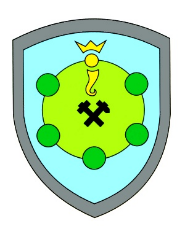 Občina MEŽICATrg svobode 12392 MEŽICATelefon: 02/82 79-350Fax: 02/82 79-359e-mail: infomezica.siObčina MEŽICATrg svobode 12392 MEŽICATelefon: 02/82 79-350Fax: 02/82 79-359e-mail: infomezica.si